Publicado en  el 06/02/2014 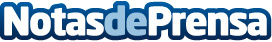 Foro Nuclear participa, junto con 15 empresas, en un encuentro sectorial con directivos de ICEXForo de la Industria Nuclear Española ha organizado un encuentro sectorial en colaboración con ICEX España, Exportación e Inversiones con el objetivo de dar a conocer a las quince empresas participantes las ayudas que puede recibir de ICEX para el desarrollo de su actividad internacional.Datos de contacto:Nota de prensa publicada en: https://www.notasdeprensa.es/foro-nuclear-participa-junto-con-15-empresas_1 Categorias: Otras Industrias http://www.notasdeprensa.es